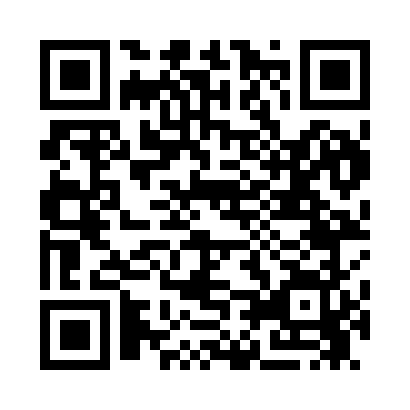 Prayer times for Radcliffe, Iowa, USAMon 1 Jul 2024 - Wed 31 Jul 2024High Latitude Method: Angle Based RulePrayer Calculation Method: Islamic Society of North AmericaAsar Calculation Method: ShafiPrayer times provided by https://www.salahtimes.comDateDayFajrSunriseDhuhrAsrMaghribIsha1Mon3:575:411:185:218:5410:382Tue3:585:421:185:218:5410:383Wed3:595:421:185:218:5410:374Thu4:005:431:185:218:5310:375Fri4:005:441:185:218:5310:366Sat4:015:441:195:218:5310:357Sun4:025:451:195:218:5210:358Mon4:035:461:195:218:5210:349Tue4:045:461:195:218:5210:3310Wed4:055:471:195:218:5110:3211Thu4:075:481:195:218:5110:3212Fri4:085:491:205:218:5010:3113Sat4:095:491:205:218:5010:3014Sun4:105:501:205:218:4910:2915Mon4:115:511:205:218:4810:2816Tue4:135:521:205:218:4810:2717Wed4:145:531:205:218:4710:2518Thu4:155:541:205:218:4610:2419Fri4:165:541:205:218:4510:2320Sat4:185:551:205:208:4510:2221Sun4:195:561:205:208:4410:2122Mon4:215:571:205:208:4310:1923Tue4:225:581:205:208:4210:1824Wed4:235:591:205:208:4110:1725Thu4:256:001:205:198:4010:1526Fri4:266:011:205:198:3910:1427Sat4:286:021:205:198:3810:1228Sun4:296:031:205:188:3710:1129Mon4:306:041:205:188:3610:0930Tue4:326:051:205:188:3510:0831Wed4:336:061:205:178:3410:06